Do wszystkich zainteresowanychDotyczy: postępowania prowadzonego w trybie zamówienia z wolnej ręki nr ZP-1/2022 pt: „Wykonanie częściowej nakładki bitumicznej w ciągu dróg powiatowych nr 4110W i 4120W w m. Wąsy Kolonia na odcinku od granicy z gm. Ożarów Mazowiecki, gm. Leszno – etap 1 – 433m”Działając zgodnie z art. 222 ust. 5 ustawy Prawo zamówień publicznych (Dz. U. z 2021 r. poz. 1129 ze. zm.)  Zamawiający informuje, że w postępowaniu otworzono następujące oferty:e-mail: sekretariat@zdp.pwz.ple-mail: sekretariat@zdp.pwz.plwww.zdp.pwz.plwww.zdp.pwz.pl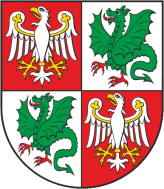 Powiat Warszawski Zachodni, Zarząd Dróg Powiatowych                                                                                          05-850 Ożarów Mazowiecki, ul. Poznańska 300Powiat Warszawski Zachodni, Zarząd Dróg Powiatowych                                                                                          05-850 Ożarów Mazowiecki, ul. Poznańska 300Powiat Warszawski Zachodni, Zarząd Dróg Powiatowych                                                                                          05-850 Ożarów Mazowiecki, ul. Poznańska 300Powiat Warszawski Zachodni, Zarząd Dróg Powiatowych                                                                                          05-850 Ożarów Mazowiecki, ul. Poznańska 300Tel./Fax    (+22) 722-13-80           Tel..            (+22) 722-11-81REGON 014900974NIP 527-218-53-41Konto nr 43 1090 1056 0000 0001 4916 5871SANTANDER BANK Konto nr 43 1090 1056 0000 0001 4916 5871SANTANDER BANK Wasz znak:Nasz znak:                                      Nr pisma:ZP-1/2022Data:02.03.2022 r.Numer OfertyFirma wykonawcyCenaOkres gwarancji1.Wiesław Bugajczyk Bud Bruk Zakład Robót Drogowych ul. Warzywna 16, 05 – 800 Pruszków902 820,00 zł60 miesięcy2.Robokop Grzegorz Leonowicz ul. Dębowa 8/45 05 – 822 Milanówek774 900,00 zł60 miesięcy3.Drogomex Sp. z o.o. ul. Stefana Bryły 4, 05 – 800 Pruszków 830 665,70 zł 60 miesięcy4.Przedsiębiorstwo Produkcyjno – Usługowo – Handlowe Budowa i Naprawa Dróg Efekt Sp. z o.o. ul. Szomańskiego 8, 02 – 495 Warszawa713 400,00 zł60 miesięcy